 Fall Session 2022 (part 1)  Homeschool Art Class (K-5th)Homeschool Club: 12:00-1:00 Please eat an early lunch before you arrive!  Students should bring a water bottle and are welcome to bring a small snack to eat. (12:50-1:00)Homeschool Art Class: 1:00-2:30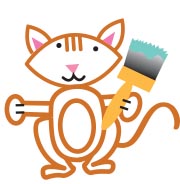 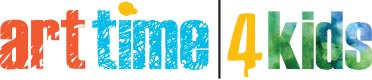 Week 1: September 6 & 7Art Club: 12:00-1:00 A nature walk to collect textures for “grattage.” Max Ernst invented/mastered a few textural techniques such as texture rubbings, paint scratching, and “decalcomania.”  We will experiment with these using sketch paper and graphite.1:00 Art Lesson: Celebrate randomness: drip art inspired by a fly.  Max Ernst is known for painting of a war-torn Europe, but he also painted the colorful flight patterns of a fly!Week 2: September 13 & 14Art Club: 12:00-1:00 Let’s get to know one another a little better!  Team-building art games and challenges.  How to draw step-by-step fun sketches.1:00 Art Lesson: The drip paintings have dried, and the randomness and chance of last week needs some decisions from the Artist.  We will enhance with added colors, shapes, and purposeful marks to finish our Max Ernst painting. Check out “Young Man Intrigued by the Flight of a Non-Euclidean Fly” 1942-47.Week 3: September 20 & 21Art Club: 12:00-1:00 Origami Day!  Let’s make an origami sculpture from many different pieces of colorful paper.  It’s not blown glass, but Dale Chihuly would approve.1:00 Art Lesson: It’s time to get physical!  Dale Chihuly’s enormous glass sculptures have a distinct look and feel.  We will achieve these bright colors and stretched shapes using paper, paint, and string.  If you can pull, you can make exciting art!Week 4:  September 27 & 28Art Club: 12:00-1:00 Animals as symbols in art.  What is the history of each animal in art?  Wolves, Dogs, Cats, horses, birds, and more.  There’s a deeper meaning depending on the time and culture.  Do you relate to any of these animals?1:00 Art Lesson: Let’s learn about Totem poles.  Who made them and why? We will create our own stacked wooden sculpture after careful planning and practice sketches.Week 5: October 4 & 5Art Club: 12:00-1:00 Let’s get out and draw!  A walk around historic Fredericksburg provides many great artistic views.  Can you find a mixture of the old and the new?1:00 Art Lesson: Part 2 of our Totem pole project:  We will add paint to our miniature totem poles to create symbols and stylized animal images, just like the Native Americans of the Pacific Northwest.Week 6:  October 11 & 12Art Club: 12:00-1:00 We will brainstorm and plan how to transform our art studio into an Installation much like Sandy Skoglund.  Can we fill it with fish?  Part theatre, part Recycled Art, and part photography, let’s get creative and silly.1:00 Art Lesson: Artist Sandy Skoglund creates Installation Art and photographs her surreal scenes.  What do you think about “Revenge of the Goldfish?”  Our lesson this week will focus on creating the illusion of three dimensional space with a repeated image. Stamping with paint and oil pastels will add color!*Week 7: October 18 & 19Art Club: 12:00-1:00 Let’s continue our planning and execution of our “Installation”. We can invite parents and siblings to experience the finished product!1:00 Art Lesson: Howardena Pindell loves hole punches in her artwork.  Let’s learn about her motivations and look into the windows of her artwork.  Let’s begin a multi-media self-portrait that is not the usual self-portrait! Week 8:  October 25 & 26Art Club: 12:00-1:00. October is the best outdoor month in Virginia, right?  Let’s go on a color-finding mission.  Finding a wide variety of colorful leaves, we will strive to match those colors in paint with a color-mixing lesson. 1:00 Art Lesson: Have you been noticing the colorful leaves?  Please collect your favorites and bring them to class.  Howardena Pindell loves hole punches in her artwork.  Let’s make a fall-inspired glue drawing sprinkled with the colors of the autumn trees. (Also time to finish week 7 portrait!)Week 9:  November 1 & 2 TBAWeek 10: November 8 & 9  TBAWeek 11: November 15 & 16 TBAThanksgiving Break!  No classes the week of November 20-26Week 12: November 29 & 30 TBAWeek 13: December 6 & 7 TBAWeek 14: December 13 & 14 TBACall/Text at 540-842-6250 with any concerns, or e-mail arttime4kidstoday@gmail.comAs always, we have ongoing sessions, and the Spring Session begins January 3rd.  Register for the Spring Session December 5th.